MondayWALT; choose to use a suitable written method to solve particular subtractionsBased on the numbers, use either:Column subtractionORJumping on using a number line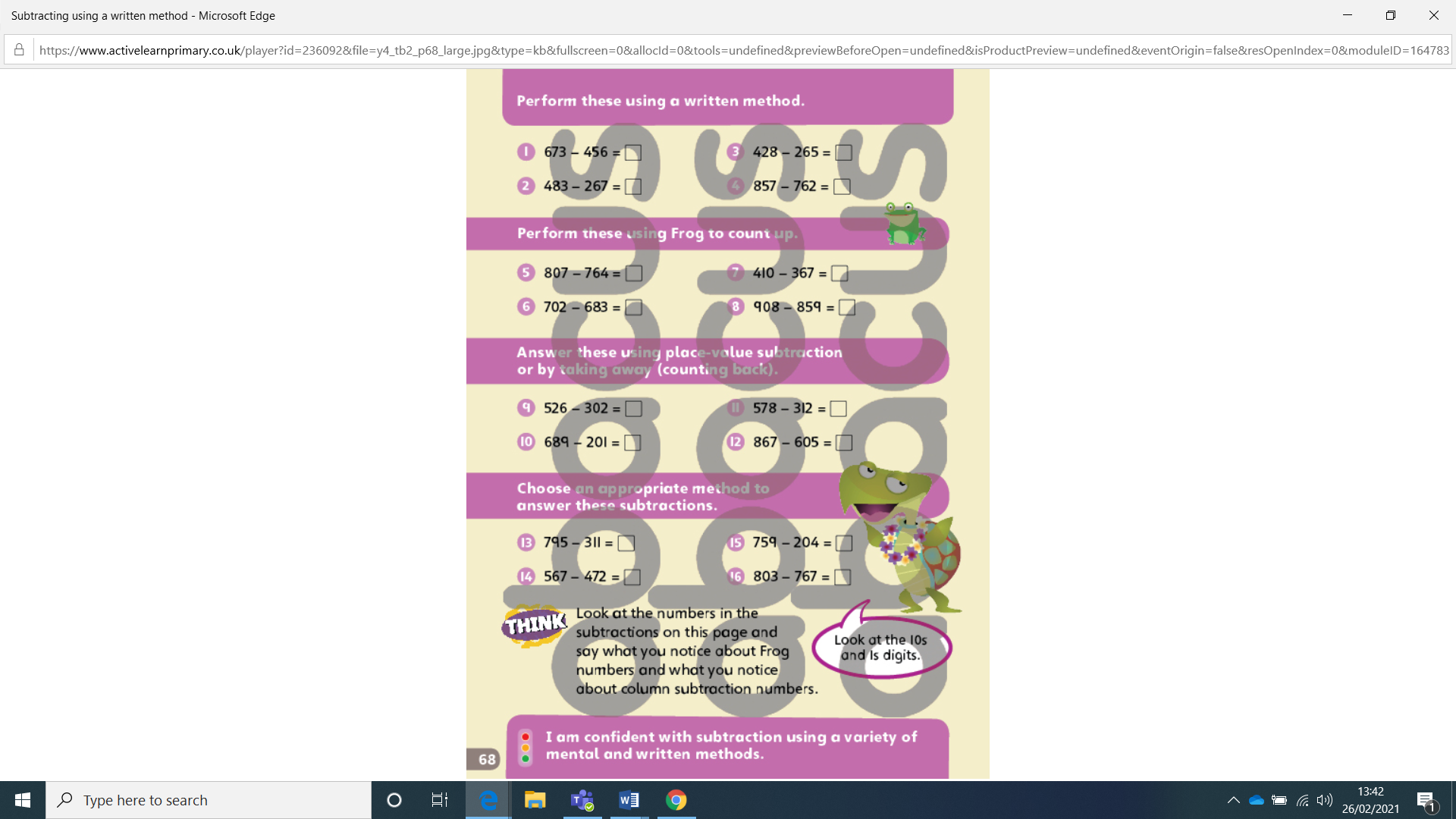 TuesdayG-WALT; understand and the use the place-value of 4-digit numbersSteps to successUse place-value cards to create 4-digit numbersDescribe the number for your partner to guess itPartition into some of the thousands, one more thousand then the hundredsWednesdayWALT; use column subtraction to subtract 4-digit numbersSteps to successUse column subtraction to solve the calculationsStart on the rightDecompose the columns if neededChoose a strategy to check your answers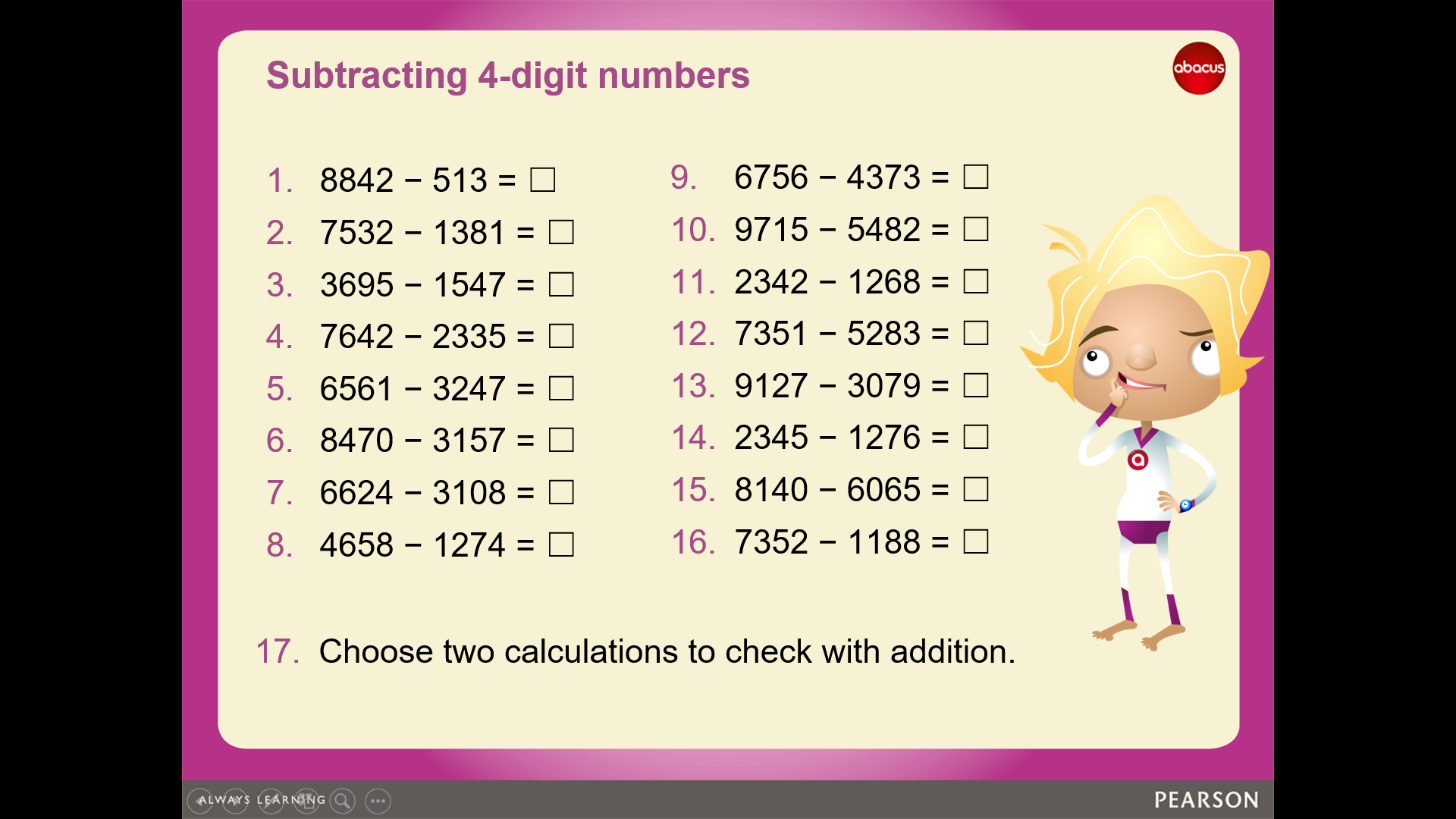 FridayWALT; use column subtraction to subtract 4-digit numbersSteps to successUse column subtraction to solve the calculationsStart on the rightDecompose the columns if neededChoose a strategy to check your answers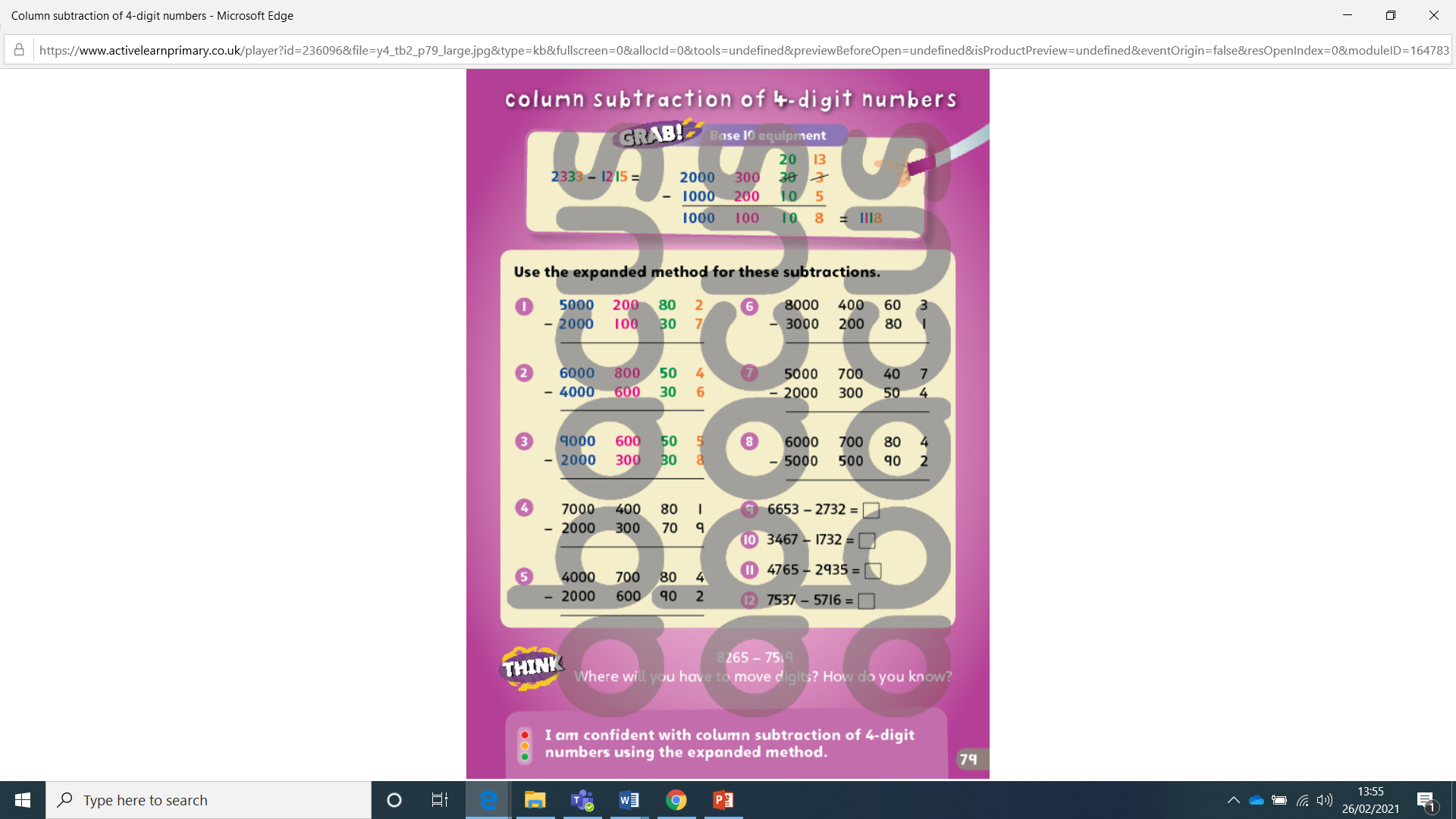 Answers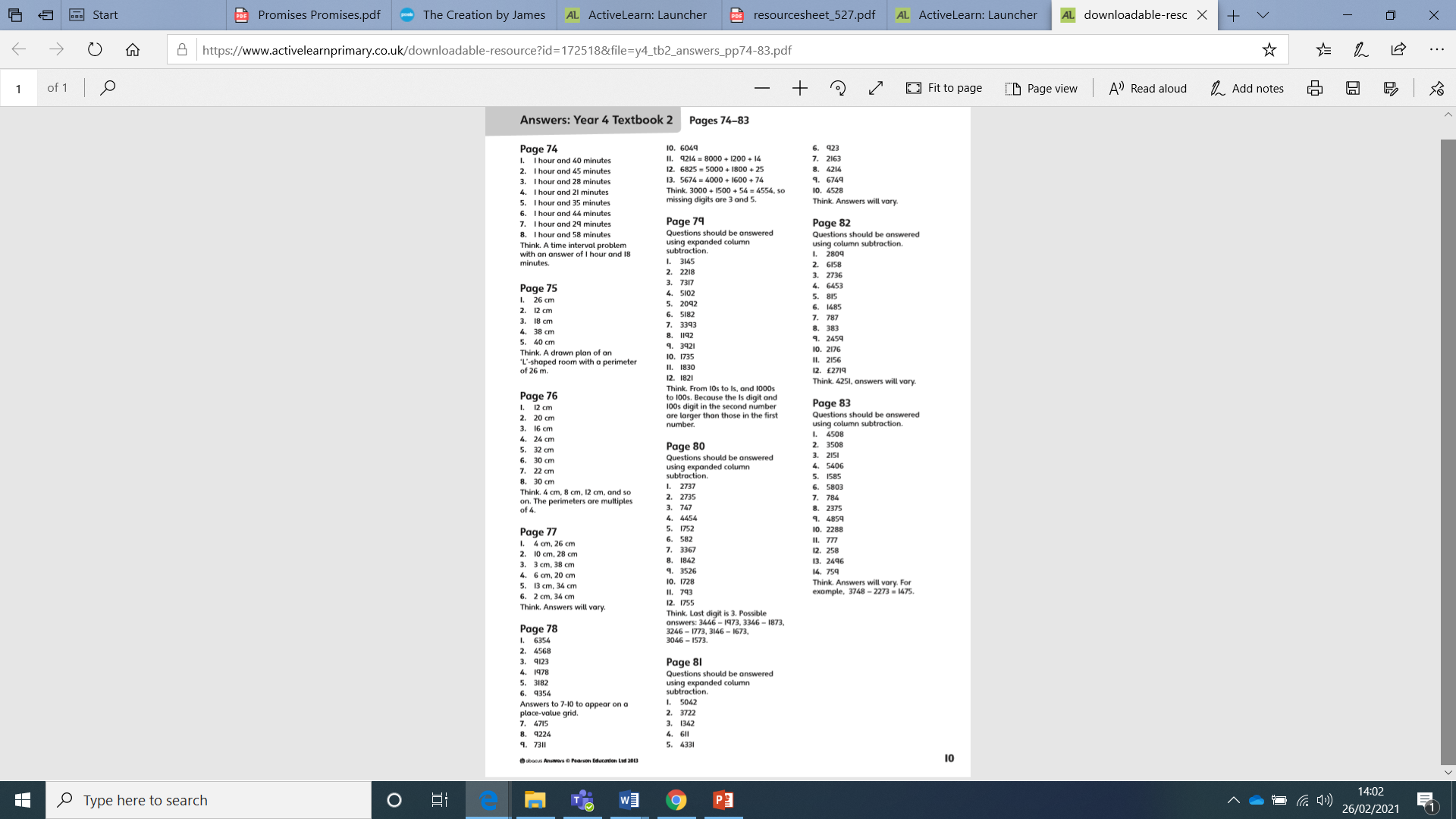 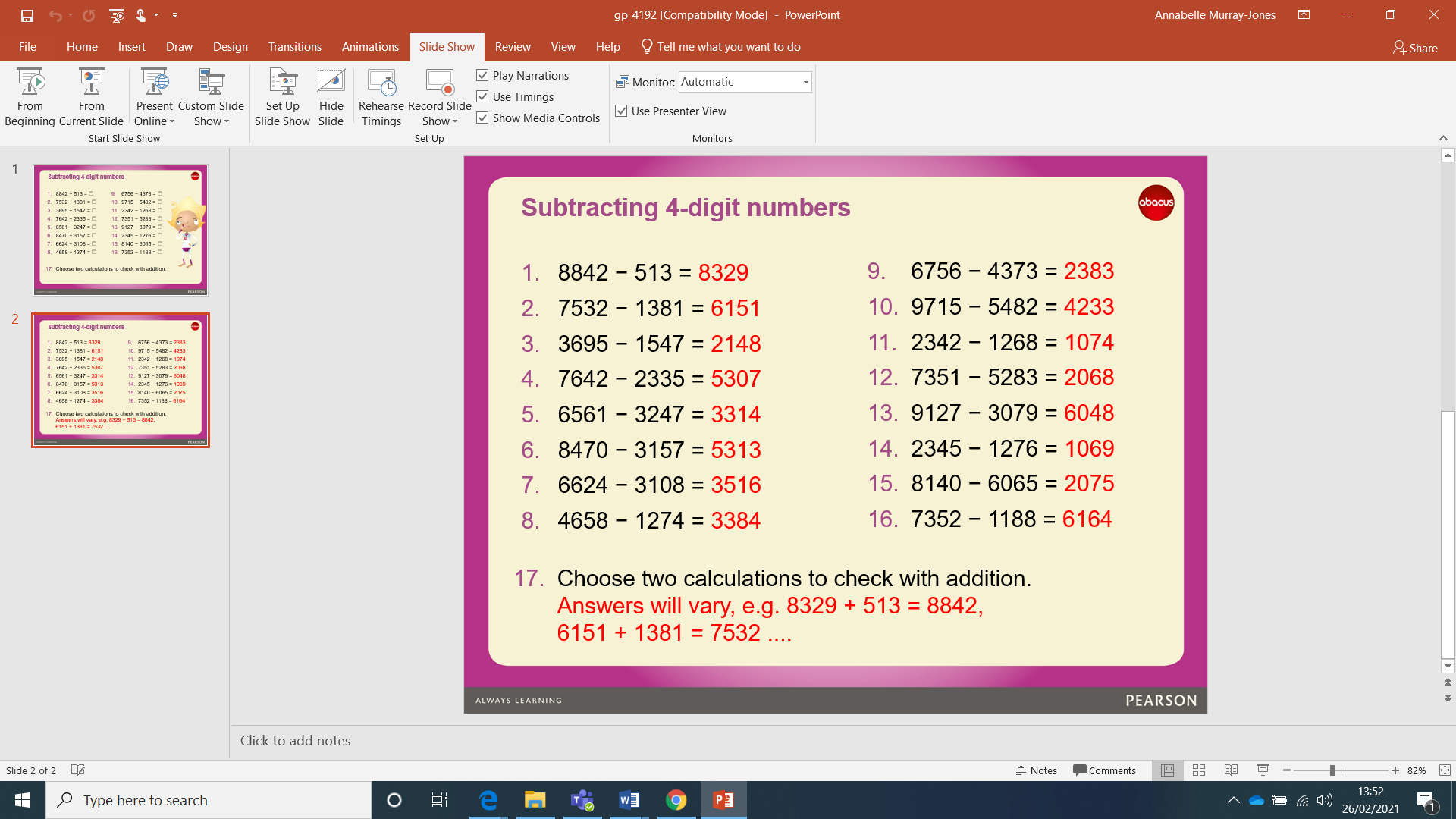 